ANALISIS RASIO PROFITABILITAS PADA KOPERASI TELKOMA BANDUNG PERIODE  2012 - 2014LAPORAN TUGAS AKHIRDiajukan Untuk Memenuhi Syarat DalamMenyelesaikan Jenjang Pendidikan Program Diploma IIIProgram Studi Keuangan Dan PerbankanPadaUniversitas Sangga BuanaYayasan Pendidikan Keuangan dan PerbankanBandung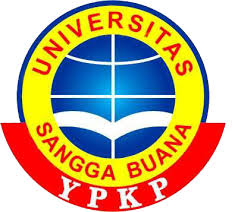 Disusun Oleh :Rizal FirmansyahA0011311RB2009UNIVERSITAS SANGGA BUANA YAYASAN PENDIDIKAN KEUANGAN DAN PERBANKAN BANDUNG2016LEMBAR PENGESAHANJudul Penelitian       : Analisis Rasio Profitabilitas Pada Koperasi Telkoma Bandung Periode 2012 - 2014Nama		            : Rizal FirmansyahNPM		            : A0011311RB2009Jenis Kelamin	            : Laki - LakiFakultas		: EkonomiJenjang Program	: Diploma (D3)Program Studi		: Keuangan & PerbankanPerguruan Tinggi	: Universitas Sangga Buana YPKP BandungTempat Penelitian	: Koperasi Telkoma BandungLama Penelitian	: 2 (dua) bulanBandung,    April 2016            Telah Menyetujui dan Mengesahkan		          Dosen PembimbingR.Aryanti Ratnawati, SE., Msi.Dosen Penguji I					Dosen Penguji IIH.Dadang Saeful Hidayat, SE., MM.	                      Dr. H. Vip Paramartha, Drs., MM.Wakil Dekan Fakultas Ekonomi                                           Ketua Program Studi  Bambang Susanto, SE., Msi.                                   R.Aryanti Ratnawati, SE., Msi.PERNYATAANDengan ini saya menyatakan bahwa dalam Laporan Tugas Akhir ini tidak terdapat karya yang pernah diajukan untuk memperoleh kelulusan gelar Ahli Madya di suatu Perguruan Tinggi, dan sepengetahuan saya juga tidak terdapat karya yang pernah diterbitkan oleh orang lain, kecuali yang secara tertulis diajukan dalam naskah ini dan disebutkan dalam daftar pustaka.  Bandung,   Januari 2016   Rizal Firmansyah	